Découvertes Bayern 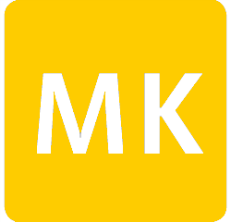 Abgleich mit dem Kompetenzrahmen zur Medienbildung an bayerischen SchulenFranzösisch | Gymnasium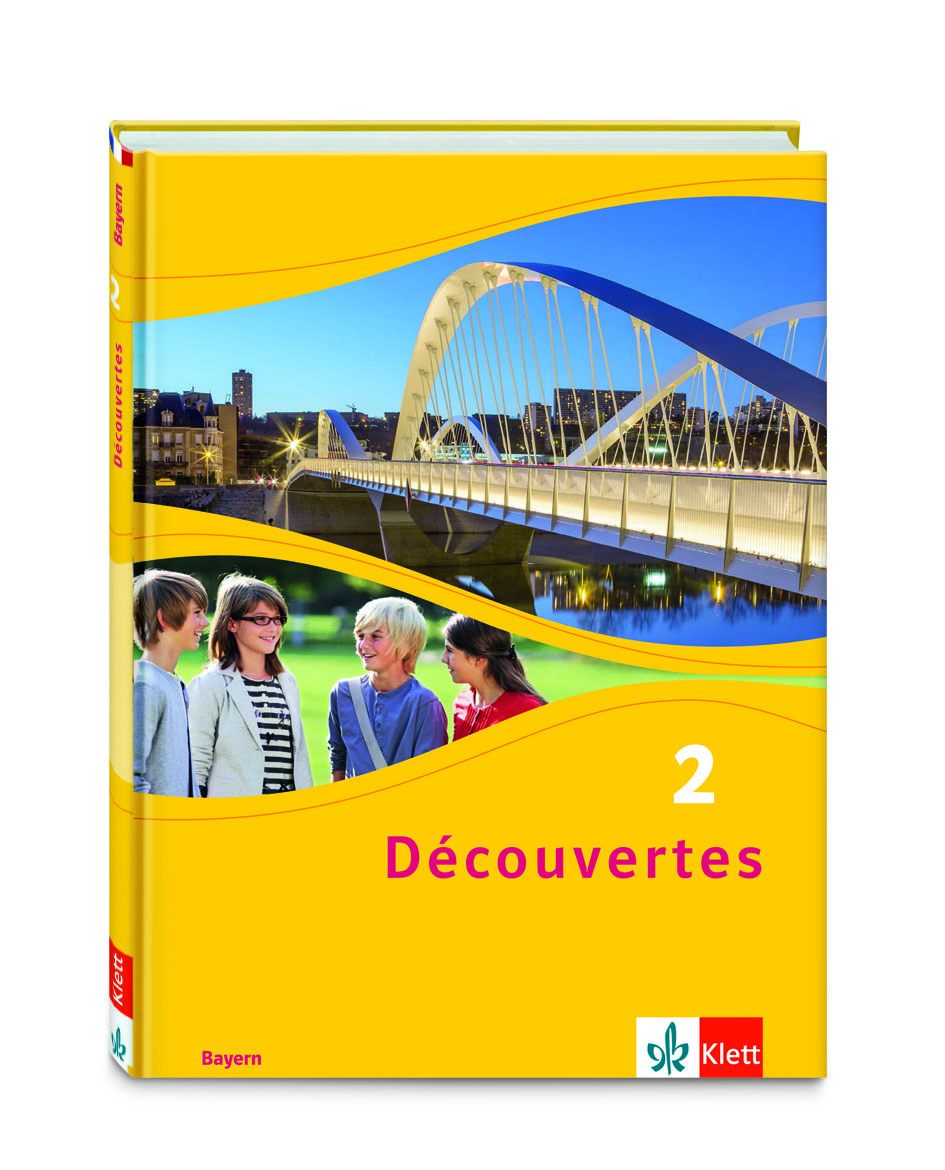 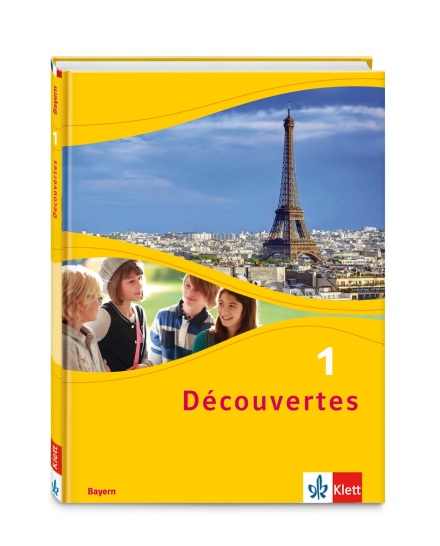 Schülerbuch Lernjahr 1	Schülerbuch Lernjahr 2		ISBN: 978-3-12-622268-6 	ISBN: 978-3-12-622278-5		Basis-kompetenzen1.1    Medienangebote und Informatiksysteme (Hardware-, Software und/oder Netzwerk-komponenten) sach- und zielorientiert handhaben1.2    Funktionsweisen und grundlegende Prinzipien von Medienangeboten und Informatiksystemen durchdringen und zur Bewältigung neuer Heraus-forderungen einsetzen1.3   Probleme insbesondere in Medienangeboten und Informatiksystemen identifizieren und auch mit Hilfe von Algorithmen lösen1.4   Eigene Kompetenzen im Umgang mit Medien-angeboten und Informatik-systemen zur Optimierung entwickelnDécouvertes 1:eBook eBook pro ÜbungssoftwareVokabeltrainer AppLehrwerk-Online Découvertes 2:eBook eBook pro ÜbungssoftwareVokabeltrainer AppLehrwerk-Online Découvertes 1:eBook eBook pro ÜbungssoftwareVokabeltrainer AppLehrwerk-Online Découvertes 2:eBook eBook pro ÜbungssoftwareVokabeltrainer AppLehrwerk-Online Découvertes 1:eBook eBook pro ÜbungssoftwareVokabeltrainer AppLehrwerk-Online Découvertes 2:eBook eBook pro ÜbungssoftwareVokabeltrainer AppLehrwerk-Online Suchen und Verarbeiten2.1    Aufgabenstellungen klären, Informations-bedarfe ableiten und Suchstrategien entwickeln2.2    Mediale Informations-quellen begründet auswählen und gezielt Inhalte entnehmen2.3    Daten und Informationen analysieren, vergleichen, interpretieren und kritisch bewerten2.4	Daten und Informationen zielorientiert speichern, zusammenfassen, strukturieren, modellieren und aufbereitenDécouvertes 1:eBook eBook pro Lehrwerk-Online SB S. 36 / Aufgabe 3Cda S. 9 / Aufgabe 5Cda S. 14 / Aufgabe 16Cda S. 43 / Aufgabe 16Découvertes 2:SB S. 30 / Aufgabe 4SB S. 78 SB S. 111 / Aufgabe 8 SB S. 116 / Aufgabe 11Cda S. 71 / Préparation du testCda S. 79 / Préparation au DelfCda S. 97 / Aufgabe 1Découvertes alle Bände: Ça tourne!Lehrwerk-OnlineDécouvertes 1: SB S. 35 / Aufgabe 2Découvertes 2: SB S. 46 SB S. 78 SB S. 79 / Aufgabe 1C-DSB S. 86 SB S. 116 / Aufgabe 11SB S. 127ff.SB S. 140 / Aufgaben 1+2Découvertes 1: SB S. 34 / Aufgabe 7 Découvertes 2: SB S. 79 / Aufgabe 1ESB S. 127ff. Kommunizieren und Kooperieren3.1	Mit Hilfe von Medien situations- und adressatengerecht interagieren3.2.   Analoge und digitale Werkzeuge zur effektiven Gestaltung kollaborativer als auch individueller Lernprozesse verwenden und Resultate mit anderen teilen3.3    Medien zur gleichberechtigten Teilhabe an der Gesellschaft aktiv und selbstbestimmt nutzen3.4   Umgangsregeln, 
ethisch-moralische Prinzipien sowie Persönlichkeitsrechte 
bei digitaler Interaktion 
und Kooperation berück-sichtigenDécouvertes 1: SB S. 42 / Aufgabe 3 SB S. 55 / Aufgabe 3SB S. 89 / Aufgabe 8 SB S. 110 / Aufgabe 1SB S. 123 / Aufgabe 4 Cda S. 57 / Aufgabe 20Cda S. 69 / Aufgabe 9Découvertes 2: SB S. 21 / Aufgabe 8SB S. 39 / Aufgabe 2SB S. 57 / Aufgabe 8 SB S. 58 / Aufgabe 2DSB S. 69 / Aufgabe 4CSB S. 79 / Aufgabe 1ASB S. 93 / Aufgabe 8 SB S. 98 / Aufgabe 2SB S. 22, 37, 56, 73 (Médiations) Cda S. 50 / Aufgabe 17Cda S. 94 / Aufgabe 14Cda S. 122 / Aufgabe 8Découvertes 1: SB S. 91 / Aufgabe 4 SB S. 125 / Aufgabe 4Découvertes 2: SB S. 127 f. Découvertes 2: SB S. 30 / 5 (Lektionstext)SB S. 36 / Aufgabe 7 (Hörverstehen) Produzieren und Präsentieren4.1    Werkzeuge zur 
Realisierung verschiedener Medien-produkte auswählen und zielgerichtet einsetzen4.2    Medienprodukte unter Berücksichtigung formaler und ästhetischer Gestaltungskriterien und Wirkungsabsichten erstellen4.3   Arbeitsergebnisse 
unter Einsatz adäquater Präsentationstechniken und medialer Werkzeuge sach- und adressatenbezogen darbieten4.4    Publikationswege erschließen, Medienprodukte unter Wahrung von Persönlichkeits- und Urheberrecht erstellen und veröffentlichenDécouvertes 1: SB S. 111Cda S. 74 / Aufgabe 2Cda S. 86/ Aufgabe 16Découvertes 2: SB S. 131 / Aufgabe 3 Cda S. 122 / Aufgabe 8Découvertes 1: SB S. 55 / Aufgabe 5 SB S. 75 / Aufgabe 2Découvertes 2: SB S. 131 / Aufgabe 3 SB S. 134 / Aufgabe 2Découvertes 1: SB S. 23 / Aufgabe 4 Découvertes 2: SB S. 118 / Aufgabe 2SB S. 134 / Aufgabe 2Découvertes 1: bei allen Präsentationsaufgaben, bei denen Quellen verwendet werdenDécouvertes 2: 
bei allen Präsentationsaufgaben, bei denen Quellen verwendet werden Analysieren und Reflektieren5.1    Inhalte, Gestaltungsmittel, Strukturen und Wirkungsweisen von Medienangeboten und Informatiksystemen analysieren und bewerten5.2   Interessengeleitete Setzung und Verbreitung medialer Inhalte erkennen und Einfluss der Medien auf Wertvorstellungen, Rollen- und Weltbilder sowie Handlungsweisen hinterfragen5.3   Bedeutung der Medien und digitaler Technologien für die Wirtschaft, Berufs- und Arbeitswelt reflektieren5.4     Potenziale und Risiken der Digitalisierung und des Mediengebrauchs für das Individuum und die Gesellschaft beurteilenDécouvertes 1:Cda S. 13 / Aufgabe 14Découvertes 2: SB S. 46 / Aufgabe 1+2SB S. 86SB S. 140 / Aufgabe 1+2 Cda S. 30 / Aufgabe 20Découvertes 1: SB S. 65 / 3 (Lektionstext) SB S. 66 / Afugabe 4B Découvertes 2: SB S. 39 (Lektionstext)Découvertes 1: SB S. 65 / 3 (Lektionstext)SB S. 66 / Aufgabe 4B SB S. 69 / LektionstextDécouvertes 2: SB S. 30 / Aufgabe 5 (Lektionstext)SB S. 36 / Aufgabe 7